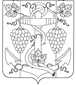 СОВЕТ ЗАПОРОЖСКОГО СЕЛЬСКОГО ПОСЕЛЕНИЯ
ТЕМРЮКСКОГО РАЙОНАРЕШЕНИЕ № 100XXVI сессия                                                                               IV созыва«26» февраля 2021 года                                                       ст-ца ЗапорожскаяО внесении изменений в решение XIII сессии Совета Запорожского сельского поселения Темрюкского района IV созыва от 24 марта 2020 года № 50 «О создании административной комиссии при администрации  Запорожского сельского поселения Темрюкского района»В соответствии со статьей 46 Федерального закона от 06.10.2003 №131- ФЗ «Об общих принципах организации местного самоуправления в Российской Федерации», Законом Краснодарского края от 14.12.2006 №1144-КЗ «О наделении органов местного самоуправления муниципальных образований Краснодарского края отдельными государственными полномочиями по образованию и организации деятельности административных комиссий», Законом Краснодарского края от 23 июля 2003 года №608-КЗ «Об административных правонарушениях», Уставом Запорожского сельского поселения Темрюкского района, Совет Запорожского сельского поселения Темрюкского района, РЕШИЛ:1. Внести изменения в приложение № 2 решения XIII сессии Совета Запорожского сельского поселения  Темрюкского района IV созыва от 24 марта 2020 года № 50 «О создании административной комиссии при администрации  Запорожского сельского поселения Темрюкского района», изложив его в новой редакции (приложение №2).2. Общему отделу администрации Запорожского сельского поселения Темрюкского района (Рыбиной) официально опубликовать настоящее решение в периодическом печатном издании газете Темрюкского района «Тамань», официально опубликовать (разместить) на официальном сайте муниципального образования Темрюкский район и информационно – телекоммуникационной сети «Интернет», а так же разместить на официальном сайте администрации Запорожского сельского поселения Темрюкского района3. Контроль за выполнением настоящего решения возложить на заместителя главы  Запорожского    сельского      поселения  Темрюкского     района Е.И.Ясинскую и постоянную комиссию Совета Запорожского сельского поселения  Темрюкского района по вопросам обеспечения 2законности, правопорядка, охраны прав и свобод граждан, развития местного самоуправления (Ермоленко).4. Настоящее решение вступает в силу после его официального опубликования.                                                                        Приложение № 2                                                                   к решению XXVI сессии СоветаЗапорожского сельского поселенияТемрюкского района IV созыва  №100 от «26» февраля 2021 года Перечень должностных лиц администрации Запорожского сельского поселения Темрюкского района, уполномоченных  составлять протоколы об административных правонарушенияхГлава Запорожского сельского поселения Темрюкского района                                                                      Н.Г.КолодинаГлава  Запорожского сельского поселения  Темрюкского района ________________Н.Г. Колодина«26» февраля 2021 года Председатель Совета  Запорожского сельского   поселения            Темрюкского района               _____________И.Р. Абрамян«26» февраля 2021 года№п/пФ.И.О.Должность 1ЯсинскаяЕлена Ивановназаместитель главы Запорожского сельского поселения Темрюкского района2Домашев Константин Александровичведущий специалист администрации Запорожского сельского поселения Темрюкского района3Рыбина Ирина Васильевнаначальник общего отдела администрации Запорожского сельского поселения Темрюкского района4Кихаева Светлана Николаевнаначальник финансового отдела администрации Запорожского сельского поселения Темрюкского района5ВовкАлександр Васильевичначальник отдела имущественных отношений и благоустройства администрации Запорожского сельского поселения Темрюкского района6Карепина Людмила Владимировнаначальник юридического отдела администрации Запорожского сельского поселения Темрюкского района